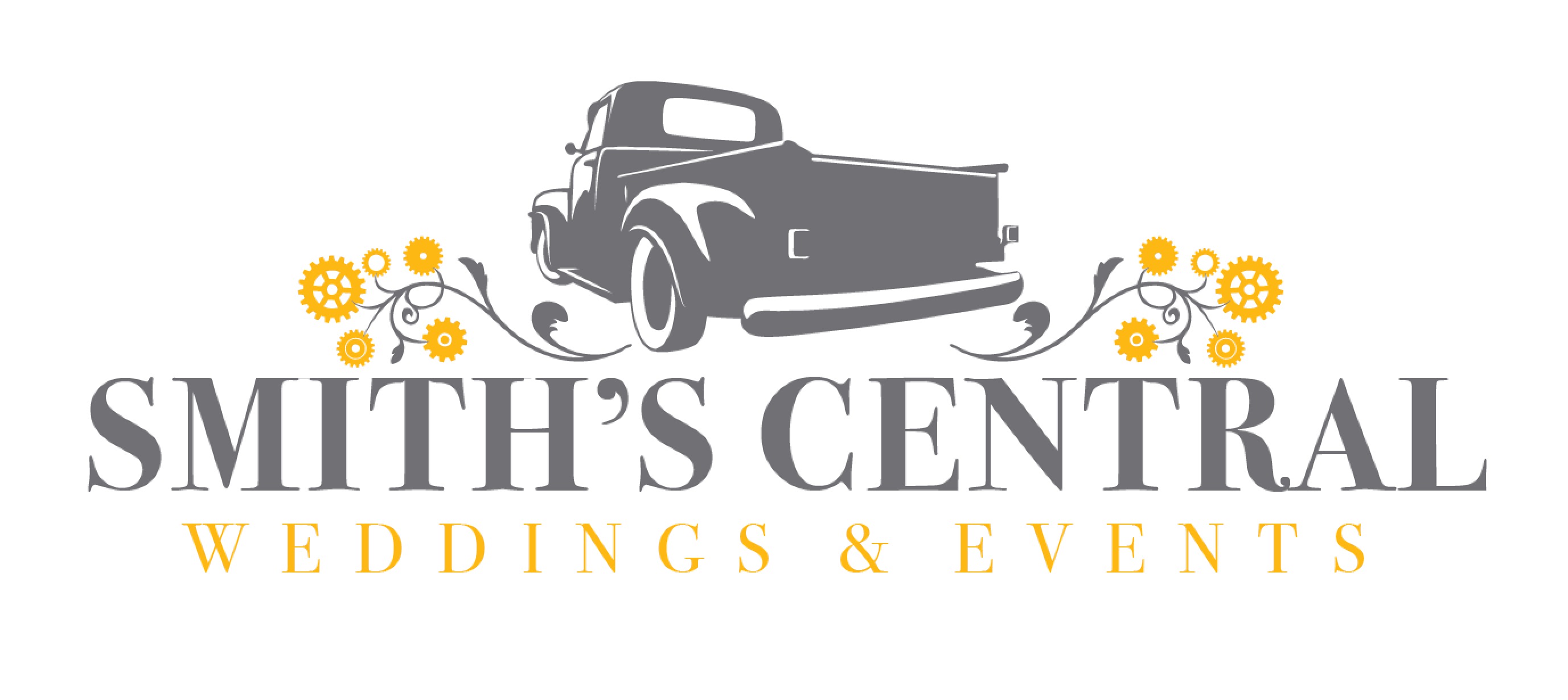      2021-2022 Pricing Fridays:      $4,000Saturdays:    $4,800 Sundays:     $3,000*Holidays are subject to a standard upchargeWhat does our Venue Include?12 Hour Full Venue AccessOver 6,000 sq. ft of climate-controlled venue space including our Grand Showroom and Cocktail LoungeAmber Edison Bistro Lighting  Tables and White Resin Chairs to seat 170 Guests ComfortablyAccess to over 200+ parking spaces Private RestroomsCommercial Catering Kitchen - (Your Caterers will love this!) Open Air Outdoor Patio (Perfect for food trucks or intimate cocktail hour)Fully Handicap Accessible – One Floor, No Steps throughout the venueAll Garbage RemovalCurated Vendor Recommendation ListCustom Dessert Credit provided by Desserts4U On Site Event ConciergeWedding Management Services with Leading Planner, Ashley Marulli – (A $1,750 Value!).     Not Included:Catering/FoodBeverage Package Options*Choose from our various packages or customize your own to fit your vision and budget)Linens *(You can order them through us and we prepare them for you)Any additional vendors/décor to make your special day specific to you. *There is a nonrefundable retainer of $1,500.00 upon booking your date with us